WYNIKI OGÓLNOPOLSKIEGO KONKURSU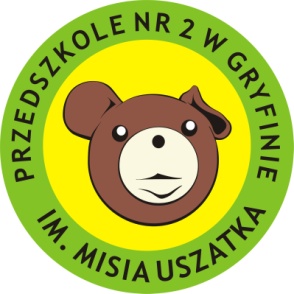 "MIŚ USZATEK LUBI SPORT"Kategoria 4-latkiNAGRODY GŁÓWNE:Jan Piotrowski Zespół Szkolno – Przedszkolny Nr 4Przedszkole Nr 14Tomaszów Mazowiecki Nauczyciel: Anna Chmielewska – KieliszekKamil Peszko Przedszkole SamorządoweW Koźmicach Wielkich 42732 – 020 Wieliczka Nauczyciel: Aneta KalwajtysAleksandra Śliwińska Przedszkole SamorządoweW Koźmicach Wielkich 42732 – 020 Wieliczka Nauczyciel: Aneta KalwajtysWyróżnienie 4-latkiJowita Jaworska Przedszkole Miejskie nr 21 im. Misia Uszatkaul. Dunikowskiego 5a66 – 400 Gorzów Wlkp. Nauczyciel: Alicja ChudyMartyna Kieloch Przedszkole Miejskie  nr 21 im. Misia Uszatkaul. Dunikowskiego 5a66 – 400 Gorzów Wlkp. Nauczyciel: Alicja ChudyNatalia Ozimek Samorządowe Przedszkole w Przecławiuul. Wenecka 4139-320 Przecławwoj. podkarpackieNauczyciel: Małgorzata HelowiczEmilia Kohn Przedszkole Niepubliczne Do – Re – Miul. Mazowiecka 6805 – 311 ChroślaNauczyciel: Justyna ChomkaKrystyna Magiera Przedszkole Nr 147ul. Gersona 3951 – 664 WrocławNauczyciel: Agata BielecMartyna Tyrakowska Przedszkole Publiczne Nr 33ul. Błogosławionej Karoliny 1935 – 119 RzeszówNauczyciel: Sylwia Kuźniar                      Greta HaduchMałgorzata Lewandowska Przedszkole Niepubliczne „KUJAWIACZEK”ul. Długa 6487 – 800 WłocławekNauczyciel: Agnieszka KaźmierskaJakub Marzec– lat 4Przedszkole Samorządowe Nr 5Os. Dolnośląskie 222 a97 – 400 BełchatówNauczyciel: Justyna MadejczykMaja Miszczuk – lat 4Przedszkole Miejskie Nr 1 z Oddziałami Integracyjnymi ul. Spichrzowa 673 – 121 StargardNauczyciel: Ewa KlaudzińskaAlan Pazdej Oddziały Przedszkolne przy ZSS nr 5ul. Swobodna 5941 – 303 Dąbrowa GórniczaNauczyciel: Małgorzata MarutPODZIĘKOWANIA 4-latkiKacper Kondracki Miejskie Przedszkole Nr 14ul. Miodowa 8/109 – 400 PłockNauczyciel: Marta GrzywińskaJulia Malinowska  Przedszkole Nr 5 „Weseli Sportowcy”ul. Osiedlowa 19 62 – 031 Luboń Nauczyciel: Joanna ByczkowskaGabryś Szymczak Podziękowanie za wykonanie pracy Przedszkole Nr 5 „Weseli Sportowcy”ul. Osiedlowa 19 62 – 030 Luboń Nauczyciel: Joanna ByczkowskaKATEGORIA 5-latkiNAGRODY GŁÓWNEPaulina Milewska Przedszkole Samorządowe Nr 28ul. Różana 1225 – 729 Kielcenauczyciel: Beata KaweckaMonika Dziadosz Przedszkole Samorządowe Nr 28ul. Różana 1225 – 729 Kielcenauczyciel: Beata KaweckaKarol Bielski Przedszkole Miejskie Nr 1 Z O. I. ul. Spichrzowa 673 – 121 StargardNauczyciel: Ewa KlaudzińskaWYRÓŻNIENIA 5-latkiMaja Rozmus Przedszkole nr 5 im. Misia Uszatkaul. Leśna 2839 – 460 Nowa DębaNauczyciel: Aneta TomczykMaciej Gajewski Przedszkole nr 5 im. Misia Uszatkaul. Leśna 2839 – 460 Nowa DębaNauczyciel: Brygida ZiębaFilip Florek Oddziały Przedszkolne przy ZSS nr 5ul. Swobodna 5941 – 303 Dąbrowa GórniczaNauczyciel: Małgorzata MarutPrzemysław Dydak Oddziały Przedszkolne przy ZSS nr 5ul. Swobodna 5941 – 303 Dąbrowa GórniczaNauczyciel: Małgorzata MarutJakub Krużyński Przedszkole „Na Wspólnej”ul. Wspólna 387 – 800 WłocławekNauczyciel: Karolina Gumińska	        Karolina SzubskaLaura Walęciak Przedszkole Samorządowe Nr 5Os. Dolnośląskie 222 a97 – 400 BełchatówNauczyciel: Justyna MadejczykJulia Biskupska Przedszkole Publiczne Nr 33ul. Błogosławionej Karoliny 1935 – 119 RzeszówNauczyciel: Marzena Kulińska	Bożena DąbekOlga Faligowska –lat  5  Przedszkole Nr 5 „Weseli Sportowcy”ul. Osiedlowa 19 62 – 030 Luboń Nauczyciel: Elżbieta KałuskaAleksandra Zygrykalis –  lat 5 Przedszkole Nr 5 „Weseli Sportowcy”ul. Osiedlowa 19 62 – 030 Luboń Nauczyciel: Mariola Sroczyńska Sebastian Kramek – lat 5Przedszkole Miejskie Nr 1 Z O. I. ul. Spichrzowa 673 – 121 StargardNauczyciel: Ewa KlaudzińskaPODZIĘKOWANIE 5 - LATKIAleksander Czyżycki Przedszkole Samorządowe Nr 5Os. Dolnośląskie 222 a97 – 400 BełchatówNauczyciel: Justyna MadejczykKarol Wdowiak Przedszkole nr 5 im. Misia Uszatkaul. Leśna 2839 – 460 Nowa DębaNauczyciel: Alina SowaKATEGORIA 6 - LATKINAGRODY GŁÓWNEMateusz Paryska  Przedszkole Samorządowe Nr 28ul. Różana 1225 – 729 Kielcenauczyciel: Beata KaweckaOstap Stetsiuk Przedszkole Samorządowe Nr 28ul. Różana 1225 – 729 Kielcenauczyciel: Beata KaweckaAmelia Wolder – lat 6Przedszkole Miejskie Nr 1 Z O. I. ul. Spichrzowa 673 – 121 StargardNauczyciel: Ewa KlaudzińskaWYRÓŻNIENIA 6-latkiSzymon JankowskiPrzedszkole „Na Wspólnej”ul. Wspólna 387 – 800 WłocławekNauczyciel: Karolina Gumińska	        Karolina SzubskaMikołaj Dziadko Odział Przedszkolny przy Szkole Podstawowej                Nr 2 im. Tadeusza Kościuszkiul. Szkolna 5321 – 010 ŁęcznaNauczyciel: Magdalena Radczak                     Agnieszka DadosLena Gańska Odział Przedszkolny przy Szkole Podstawowej                Nr 2 im. Tadeusza Kościuszkiul. Szkolna 5321 – 010 ŁęcznaNauczyciel: Magdalena Radczak                     Agnieszka DadosMartyna Lachowska Odział Przedszkolny przy Szkole Podstawowej                Nr 2 im. Tadeusza Kościuszkiul. Szkolna 5321 – 010 ŁęcznaNauczyciel: Magdalena Radczak                     Agnieszka DadosJulia Wagner  Przedszkole Nr 5 „Weseli Sportowcy”ul. Osiedlowa 19 62 – 030 Luboń Nauczyciel: Irena KoniecznaAleksandra Sagat – lat 6 Przedszkole Miejskie Nr 1 Z O. I. ul. Spichrzowa 673 – 121 StargardNauczyciel: Ewa KlaudzińskaEmilia Grochowska – lat 6Oddział PrzedszkolnyZespół Szkół w BiałceBiałka 49 a21 – 300 Radzyń PodlaskiNauczyciel: Lucyna StolarczykJulia Woźnica Oddziały Przedszkolne przy ZSS nr 5ul. Swobodna 5941 – 303 Dąbrowa GórniczaNauczyciel: Małgorzata MarutHanna JarosOddziały Przedszkolne przy ZSS nr 5ul. Swobodna 5941 – 303 Dąbrowa GórniczaNauczyciel: Małgorzata MarutAgata Gąsiorowska Przedszkole Samorządowe Nr 5Os. Dolnośląskie 222 a97 – 400 BełchatówNauczyciel: Justyna MadejczykPODZIĘKOWANIE 6-latkiSzymon Skowroński Przedszkole „Na Wspólnej”ul. Wspólna 387 – 800 WłocławekNauczyciel: Karolina Gumińska	        Karolina SzubskaNicole Skowrońska Przedszkole Samorządowe Nr 5Os. Dolnośląskie 222 a97 – 400 BełchatówNauczyciel: Justyna Madejczyk